Сценарий классный часа в 3 классеТема: «Самые любимые и дорогие» (о маме)Цель:  воспитывать  чувства любви и уважения к матери; формировать способность сравнивать себя с другими людьми, осознавать схожесть и отличие своей личности.Задачи: формирование основ нравственного самосознания личности (совести) – способности младшего школьника формулировать собственные нравственные обязательства, осуществлять нравственный самоконтроль, требовать от себя выполнения моральных норм, давать нравственную оценку своим и чужим поступкам; принятие обучающимся базовых общенациональных ценностей, национальных и этнических духовных традиций; укрепление нравственности – основанной на свободе воли и духовных отечественных традициях, внутренней установки личности школьника поступать согласно своей совести. Оборудование:  рисунки – зеркало; портреты мам; цветы из бумаги; цифра»8» из картона; двусторонний скотч; солнышко, тучки, капельки – слезинки; жёлтые листочки – лучики; маски котят;  предварительная подготовка (разучивание стихотворений и песен о маме). Ход классного часа.УченикСвет мой, зеркальце, скажи,
Да всю правду доложи:
Кто на свете всех умнее, 
Всех любимей и добрее?Учитель: И ей зеркальце в ответ:
Все девицы так прекрасны,
В том, конечно, спору нет!
Только есть такое слово,
Что дороже дорогого!
В этом слове - первый крик,
Радость солнечной улыбки, 
В этом слове – счастья миг
Дорогой и очень близкий!- Что же за слово, ребята?Все хором: Это слово – мама!Учитель:- Правильно, ребята. Это слово «мама». И сегодняшний классный час мы посвящаем именно им, нашим мамам.  Самое прекрасное слово на земле – мама. Это первое слово, которое произносит человек, и оно звучит на всех языках мира одинаково нежно. Это значит то, что все люди почитают и любят матерей. Мама - самый дорогой и любимый человек на земле. У каждого она одна. И у каждого она лучше всех, добрее всех, справедливее и взыскательнее всех, а потому- прекраснее всех на свете. Она разделит твоё самое горькое горе и отдаст свою радость всю без остатка, а если потребуется, не пощадит жизни во имя твоего спасения.Для мамы всегда хочется сделать что-то хорошее, доброе. Поэтому наш классный час мы посвящаем вам, дорогие и любимые наши мамочки!Сегодня вы услышите праздничные поздравления, узнаете, что думают о вас  ваши дети и почувствуете, как они вас любят.  - Уважаемые мамы, мы благодарим вас за то, что вы сейчас с нами не смотря на вашу занятость и повседневные дела и заботы. Ребята, готовясь к встрече с вами, нарисовали ваши портреты, которые перед вами. Я думаю, что вы их уже посмотрели и, может быть кто – то из вас узнал о себе что – то новое.Работа с пословицами.- Люди всех народов уважительно относились к женщине – матери. Это нашло свое отражение в стихах, песнях, музыке, живописи, пословицах и т.д- Как вы думаете, чем же заслужили женщины - матери таке уважение, такую любовь?- Какие народные пословицы и поговорки о маме вы знаете? Возможные  ответы:Нет милей дружка, чем родная матушка.Мать кормит детей, как земля людей.Без отца - полсироты, а без матери и вся сирота.Без матки пчёлки - пропащие детки.Мать высоко замахивается, да не больно бьёт.На свете всё найдёшь, кроме отца и матери.    * Сердце матери лучше солнца греет.    * Родных много, а мать роднее всего.    * Птица рада весне, а младенец матери.    * При солнышке тепло, при матери добро.    * С матерью жить – ни скуки, ни горя ни знать.Беседа «Поговорим о маме»- Ребята,  кто первый из вас хочет рассказать о своей маме? Ребенок, желающий рассказать о своей маме, подходит к ней, обнимает и рассказывает о том, какая же у него мама. В конце рассказа целует. Игра «Моя мама самая …»   На доске прикреплена вырезанная из бумаги цифра «8» большого размера, на которой наклеены кусочки двустороннего скотча. У каждого ребенка на парте находятся несколько бумажных цветов. Дети по очереди продолжают фразу «Моя мама самая …» и прикрепляют цветочек на цифру «8». В результате получается восьмерка из цветов. (см. фото с классного часав конце сценария)Учитель. Русская женщина – это женщина мать. Она сильная, волевая, добрая, нежная. В большинстве российских семей всего один или два ребёнка. Гораздо меньше в России семей, в которых живут и воспитываются трое и более детей. Такие семьи называются многодетными. В нашем классе учатся дети из 4 таких семей. Это Филипенко Филипп. Егорова Даша, Позднышева Юля, Жданова  Юля. - Ребята, расскажи, как зовут других детей в вашей семье. Как же мама успевает с вами справляться?Учитель. - Ребята, а совершали ли вы поступки, которые огорчали ваших мам?- Как вы думаете, что чувствовала в тот момент ваша мама?- А какие чувства испытывали вы в тот момент?Учитель- Послушайте старинную горскую легенду.      Было у матери три сына. Двое дети, как дети, а третий вырос негодяем. И хотя третий сын был негодяем, мать любила его. После долгого отсутствия сын вернулся домой и стал обижать мать.      Соседи стали ругать его, пытались напомнить сколько обид ему простила мать. Но сын не послушал людей. С тал грозить, что убьёт мать. Он вбежал в дом и убил её. Выбежал из дома с кровоточащим сердцем в руках. Сын так спешил, что выронил его на пороге. Оно упало в придорожную пыль и люди услышали, как оно сказало тихим голосом: « Ты не ушибся сынок?». Учитель. - О чем эта легенда? - Какие чувства вы испытали, прослушав легенду? Учитель. - Открывая двери своего дома, мы внимательно смотрим в глаза мамы. Ведь говорят, что «глаза – зеркало души». - Расскажите, какие глаза у вашей мамы. Какими чаще всего они бывают грустными или весёлыми? - Давайте подумаем, а не можем ли мы сократить минуты грусти, печали, душевных огорчений наших мам? Как мы должны себя вести, что вам надо делать, для того, чтобы у мамы всегда было хорошее настроение?Работа в группе . Игра-проект «Надо-нельзя»(Задание для 1 группы: на бумажных каплях – слезинках написать, что нельзя делать по отношению к маме и прикрепить эти капельки на доску под тучку.Задание для 2 группы: на полосках – лучиках написать, что надо делать, чтобы порадовать маму и прикрепить лучики  вокруг  желтого круга на доске так. чтобы получилось солнышко.)Учитель- Так вот, что же мы должны делать, чтобы в маминых глазах чаще светилась радость!

- А не бывает ли, ребята, у вас так, что вы считаете наоборот, что мама вечно должна вам, и мучаете её постоянными требованиями, капризами, обидами?

- Давайте посмотрим, справедливо ли сердится на вас ваша мама? (Ответы детей)
- Получается, что мамы сердятся за неряшливость, неопрятность, лень, грубость, несдержанность, нарушение обещаний, неумение вести себя. Не кажется ли вам, что это гнев справедливый? А если мама бывает в чём-то неправа, иногда, может быть чересчур вспыльчива, так, может, именно она больше, чем кто-либо, нуждается в вашей снисходительности, любви, понимании. Как вы думаете?

 Рассказ В.Сухомлинского «Семь дочерей»

Было у матери семь дочек и один сын. Однажды поехала мать к сыну и вернулась домой только через неделю. Когда вошла в хату, дочки одна за другой стали говорить, как они скучали по матери.

- Я скучала по тебе, как маковка по солнечному лугу,- сказала первая дочка.

- Я ждала тебя, как сухая земля ждёт каплю воды, -проговорила вторая.

- Я плакала по тебе, как маленький птенчик плачет по птичке,- сказала третья.

- Мне тяжело было без тебя. как пчёлке без цветка,- щебетала четвёртая.

-Ты снилась мне, как розе снится капля росы,- промолвила пятая.

-Я высматривала тебя, как вишнёвый сад высматривает соловья, -сказала шестая.

А седьмая дочка ничего не сказала. Она сняла с мамы ботинки и принесла ей воды в тазу – помыть ноги.

Учитель.- Чем седьмая дочь отличается от своих сестёр?

- Как вы думаете, что труднее говорить красиво или поступать красиво?

- Подумайте и скажите, что каждая дочка из сказки могла бы сделать для своей матери?

- Как вы думаете, легко ли быть мамой?

- Что вы делаете для мамы, когда она устаёт?

Учитель.- Мама делает все для того, чтобы вы смогли спокойно учиться, играть, отдыхать. Некоторые дети уверены, что так и должно быть. Но каждая мама нуждается в помощи своего ребенка, вашей помощи, просто редко говорит об этом. Если вы любите своих мам, помогайте им – это будет большой радостью для них! Ведь самое большое счастье для мамы – когда она с гордостью может сказать: «Какой у меня хороший ребенок!»Сценка «Кошка – мать»- Мамы бывают не только у людей, бывают они и у животных, и у птиц. Ребята сегодня подготовили историю о материнской любви «Кошка мать». И вот пожаловало к нам кошачье семейство. Они расскажут вам, что случилось с одним котёнком.
Котёнок: У меня горлышко болит, я мороженого объелся.

Кошка: Не послушался, ты, Тишенька, маму, вот и заболел.

Ведущий
Однажды мама ушла в магазин, а котята остались дома, а рядом жила злая Баба Яга. Превратилась она в кошку и пришла к котятам. Не узнали котята Ягу. Подумали, что это их мама кошка. А тут и мама кошка с покупками пришла.

Кошка: Осторожно, котята, - это Баба Яга. А я ваша мама кошка.

Баба Яга: Нет, я ваша мама, идите ко мне.

Кошка: Нет, ко мне.

Котята: Кто же наша мама?

Котёнок больной: Я придумал одну хитрость. Кто разрешит мне сейчас полакать холодненького молока из холодильника, тот и есть моя мама.

Баба Яга: Попей деточка, попей сладенький, мамочке для тебя ничего не жалко.

Кошка: Не смей пить холодное молоко, у тебя горлышко болит.

Котята: Вот наша мама! А ты, Баба Яга, уходи!

Учитель : Вот видите, материнская любовь везде себя покажет, и легко отличить её от чужой, от чёрствого сердца.Подведение итогов. Рефлексия:- Какую же роль играет мама в жизни каждого человека?- Измените ли вы свое отношение к маме? В чем это будет проявляться?
Поэтическая минуткаВ предшествии женского праздника 8 Марта для вас, дорогие мамы, звучат эти строки. Где только силы и терпенья
Берут все мамы на земле?!
Чтоб скрыть тревоги и волненья
И счастье дать тебе и мне!
Спасибо, мамочка, за нежность,
Твою святую доброту!
Любви вселенскую безбрежность,
Терпенье, такт и теплоту!
Ты дорога мне, ты – бесценна!
Твоя улыбка – драгоценна,
Поймёшь, поможешь и простишь
Ты, улыбнувшись – исцелишь!
Знай, мама, ты – необходима!
Нужна мне каждый миг и час!
Ты – обожаема, любима,
Потом, недавно и сейчас!
Пусть слабость женская вернётся,
Пусть с хрупких плеч исчезнет груз.
Любовь к ней снова прикоснётся,
Неся для мамы жизни вкус! 
Поможем маме быть красивой,
Весёлой, доброй, молодой!
Довольной жизнью и счастливой,
Беспечной, искренней, родной!Песня «Мамино сердце» (Жасмин)Люблю тебя, мама, за что, я не знаю.
Наверно, за то, что живу и мечтаю.
И радуюсь солнцу, и светлому дню
За это тебя я, родная, люблю.
За небо, за ветер, за воздух вокруг.
Люблю тебя, мама.
Ты – лучший мой друг.
Здоровья, радости желаем,
Душевной силы про запас,
Благодарим тебя, родная,
За всё, что сделала для нас.
За неустанные заботы,
За мир семейного тепла,
Дай Бог, чтобы всегда во всём ты
И впредь такою же была!
Мама милая, родная,
Ты же наша дорогая,
Поздравляем мы тебя,
Будь счастливой, наша мама,
Будь подольше рядом с нами!
Всем нужна, никем не заменима,
Любим очень-очень мы тебя.
Пусть печали пронесутся мимо,
Будь здорова, так же весела.
Девчонки и мальчишки!
Давайте вместе с нами
Спасибо скажем дружно 
Любимой нашей  маме.Все дети хором говорят: “СПАСИБО!”.Вручение подарков, сделанных своими руками (вышитые платочки)Учитель. Дорогие мамы! Пусть всегда в жизни вам и вашим детям светит звезда счастья и любви. А в вашем доме будет тепло и весело.Праздник наш уже закончен.
Что же нам ещё сказать?Разрешите на прощанье
Вам здоровья пожелать:
Не болейте, не старейте,
Не сердитесь никогдаВот такими молодыми 
Оставайтесь навсегда!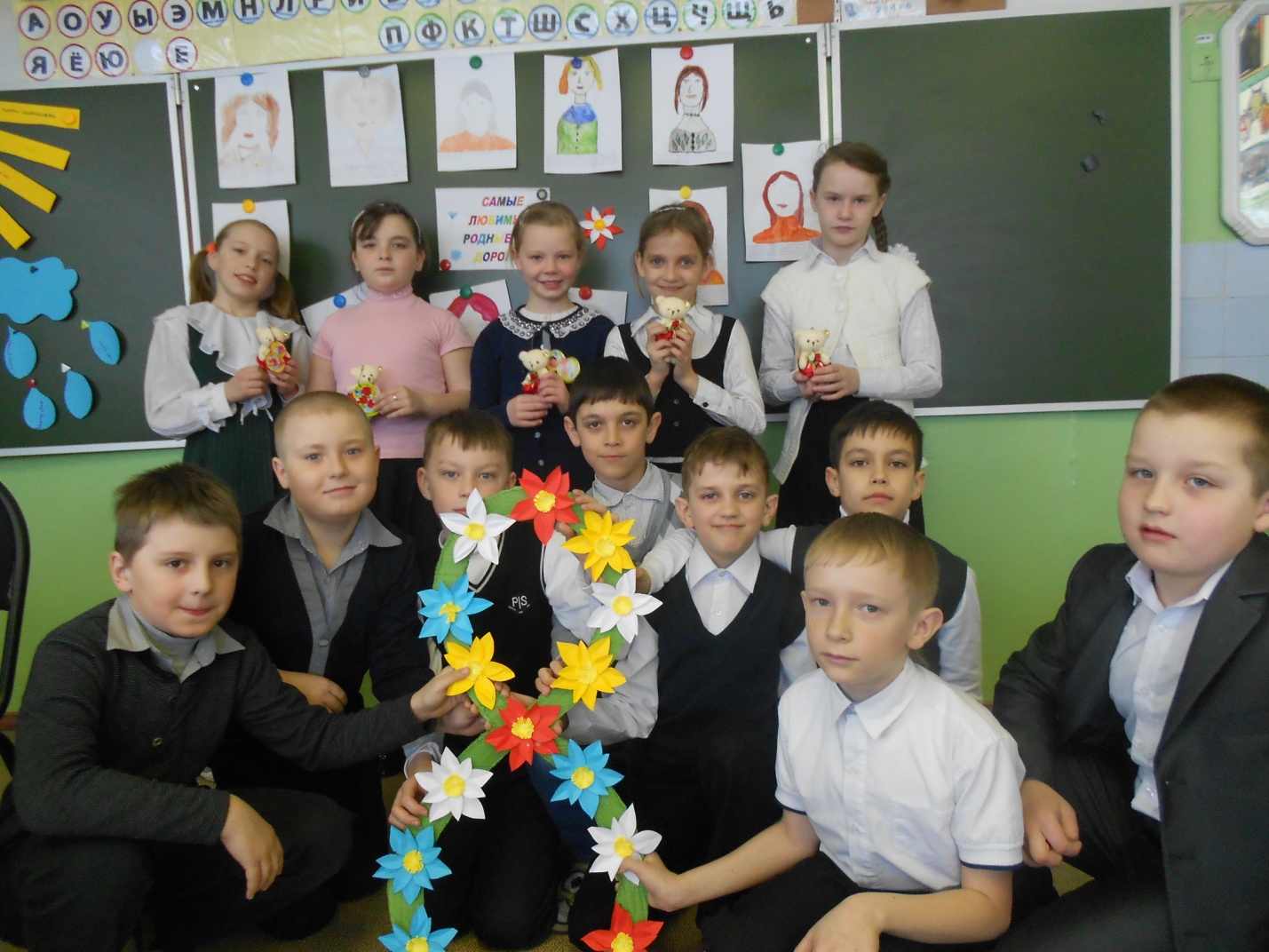 